MOÇÃO Nº 255/2020Manifesta apelo ao excelentíssimo Senhor Prefeito Municipal, Denis Andia, para que se manifeste sobre a situação dos templos religiosos e as igrejas, neste momento de flexibilização da quarentena, em Santa Barbara d’Oeste.Senhor Presidente,Senhores Vereadores, CONSIDERANDO que, este vereador vem sendo procurado por vários munícipes e líderes religiosos, portanto, para que o prefeito se manifeste sobre esta situação em nossa cidade;  CONSIDERANDO que, devido os templos religiosos não estarem sendo contemplados em nenhuma das fases chamada de "Abertura Consciente" sendo uma questão que ficou a critério dos prefeitos de cada cidade autorizar a abertura dos templos religiosos ou não, portanto, que a prefeitura se manifeste. CONSIDERANDO Diante do plano de flexibilização criado pelo governo do estado de São Paulo, permitindo que cada município elabore novo Decreto com novas medidas, conforme a realidade do seu município.                       Ante o exposto e nos termos do Capítulo IV do Título V do Regimento Interno desta Casa de Leis, a CÂMARA MUNICIPAL DE SANTA BÁRBARA D’OESTE, ESTADO DE SÃO PAULO, apela ao Excelentíssimo Senhor Prefeito Municipal, Denis Andia, para que se manifeste sobre a situação dos templos religiosos e as igrejas em nosso município. Plenário “Dr. Tancredo Neves”, em 01 de junho de 2.020.JESUS VENDEDOR-Vereador -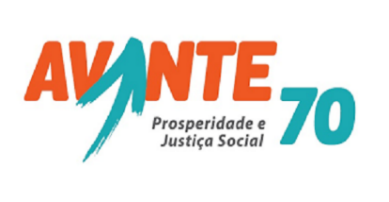 